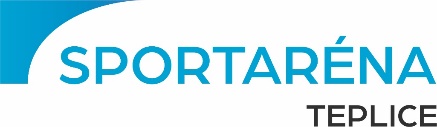 Střednědobý výhled rozpočtu      na roky 2023-2025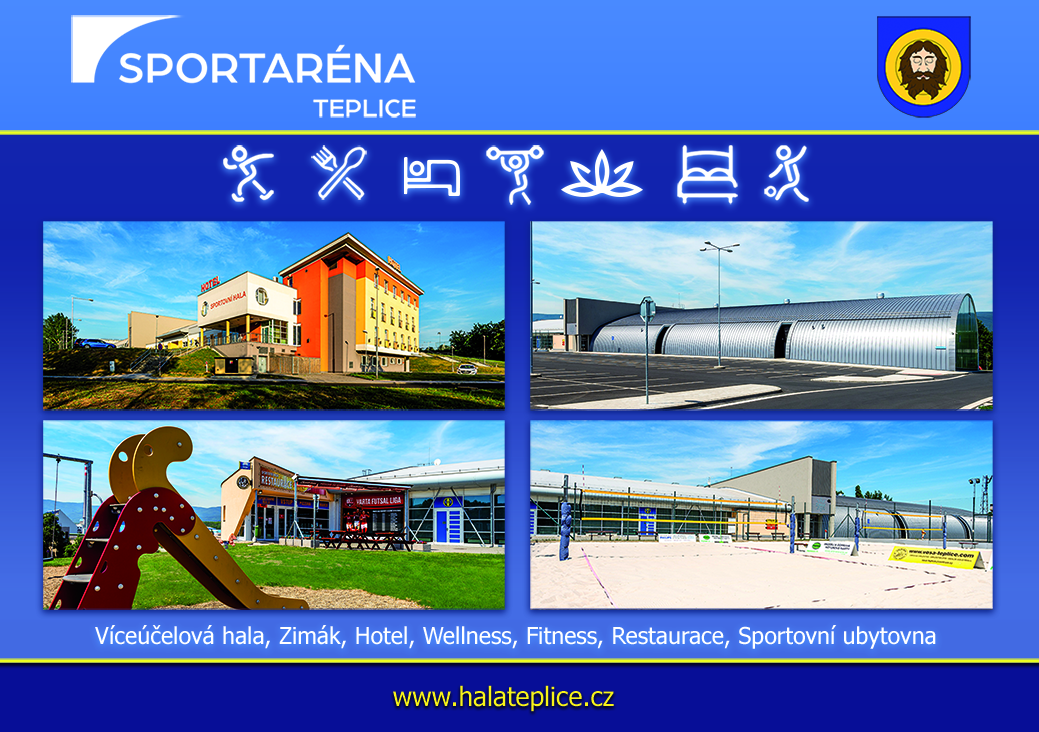 Komentář k návrhu střednědobého výhledu rozpočtu na roky 2023-20251. ÚvodStřednědobý rozpočet na roky 2023 - 2025 byl měl být již postaven na konkrétních číslech. Z důvodu několika měsíčního omezení provozu SPORTARÉNY TEPLICE příspěvkové organizace  (epidemie koronaviru) v letech 2020 a 2021 jsme dosud nezískali relevantní čísla výnosů a nákladů alespoň v jednom kalendářním roce od připojení zimního stadionu k SPORTARÉNĚ TEPLICE příspěvkové organizaci. A proto vycházíme z jednotlivých výdajových a příjmových položek roku 2022.  2. Vlastní výnosy Odhad vlastních výnosů vychází z příjmových položek za leden až červenec 2022 a odhadů srpen až prosinec 2019 až 2021, kdy probíhal plný provoz.      Služby z jejichž činností očekáváme výnosy:sportovní halahotelwellnessbeach kurtyfitnesspizzerie zimní stadionreklamyubytovna na zimní stadionu.V návrhu, který vychází z čísel za první pololetí 2022, očekáváme, že výnosy z vlastní činnosti v jednotlivých letech budou:3. Příspěvek zřizovatele na provoz Z důvodu navýšených cen energií a navyšování platů zaměstnanců je návrh příspěvku na provoz následující: Je třeba si uvědomit, že zpět vracíme část příspěvku zřizovateli jako odpis staveb formou nařízeného odvodu. Skutečný provozní příspěvek je tedy o něco nižší. 4. NákladyProvozní náklady pro roky 2023 až 2025 budou ovlivněny zvýšením cen energií a nárůstem platů zaměstnanců.Osobní náklady jsou kalkulovány na předpokládaný počet zaměstnanců.5.  Seznam významných akcí od roku 2024 - 2027rekonstrukce wellnessvýměna podlahy a osvětlení ve sportovní halerekonstrukce a vybavení restauracevybudování streetworkout hřiště.       6. Závěroptimalizace nákladů a výnosů celého provozu SPORTARÉNY TEPLICE příspěvkové organizacevyužití SPORTARÉNY TEPLICE příspěvkové organizace sportovními kluby Teplic a širokou veřejností vyváženost využití zimního stadionu: HC Teplice Huskies z.s., Krasobruslení Teplice z.s., školy, veřejné bruslení a hobby hockey   významné sportovní akce reprezentačního charakteru, pro školy i veřejnost rozšíření skladby sportů ve sportovní halevýstavba kryté tréninkové haly v blízkém okolí udržení vysoké úrovně ubytovací kapacity, sportovišť a všech služeb, které nabízí SPORTARÉNA TEPLICE příspěvková organizace. V Teplicích dne 14. září 2022                                                                                        Pavel Tetřev						             ředitel 202311 000 000 Kč202411 200 000 Kč202511 500 000 Kč202330 500 000 Kč202433 000 000 Kč202535 500 000 Kč